ANALISIS ANGKUTAN SEDIMEN DASAR PADADAS KRUENG MEUREUBO MENGGUNAKAN METODE SHEN AND HUNG DAN METODE BAGNOLD(Studi Kasus Desa Marek Kecamatan Kaway XVIKabupaten Aceh Barat)TUGAS AKHIRUntuk Memenuhi Sebagian Dari Syarat-syaratYang Diperlukan Untuk MemperolehIjazah Sarjana TeknikDisusun Oleh:IQBAL KATAMINIM		: 1505903020050Bidang 	: HidroteknikJurusan 	: Teknik Sipil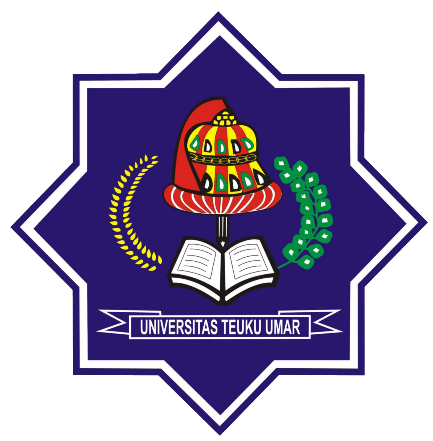 FAKULTAS TEKNIK UNIVERSITAS TEUKU UMARALUE PEUNYARENG, ACEH BARAT2022